Найти пары равных треугольников, равенство, которых можно доказать по первому признаку, обозначить эти треугольники и записать их равенство.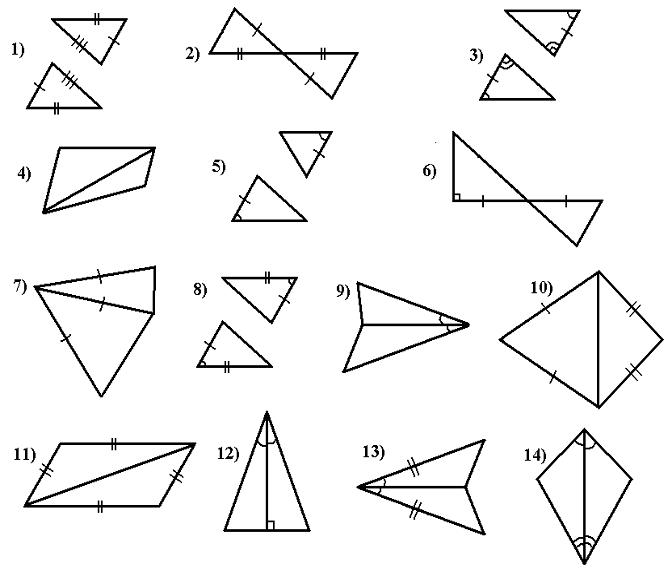 Заполните пропуски:Если у треугольников АВС и МКЕ:                           Рисунок:    АВ___ МК,АС___ КЕ,˂___    ˂___,То, треугольники АВС и МКЕ________Найти пары равных треугольников, равенство, которых можно доказать по первому признаку, обозначить эти треугольники и записать их равенство.Заполните пропуски:Если у треугольников YVС и ХТЕ:                          Рисунок:       YV___ ХТ,YС___ ТЕ,˂___    ˂___,То, треугольники YVС и ХТЕ________Найти пары равных треугольников, равенство, которых можно доказать по первому признаку, обозначить эти треугольники и записать их равенство.Заполните пропуски:Если у треугольников RLZ и SТG:                          Рисунок:       RL___ SТ,RZ___ ТG,˂___    ˂___,То, треугольники RLZ и SТG________Найти пары равных треугольников, равенство, которых можно доказать по первому признаку, обозначить эти треугольники и записать их равенство.Заполните пропуски:Если у треугольников JFD и UWQ:                          Рисунок:       JF___ UW,JD___ WQ,˂___    ˂___,То, треугольники JFD и UWQ________Найти пары равных треугольников, равенство, которых можно доказать по первому признаку, обозначить эти треугольники и записать их равенство.Заполните пропуски:Если у треугольников QВI и МVW:                           Рисунок:    QВ___ МV,QI___ VW,˂___    ˂___,То, треугольники QВI и МVW________Найти пары равных треугольников, равенство, которых можно доказать по первому признаку, обозначить эти треугольники и записать их равенство.Заполните пропуски:Если у треугольников WQС и UGЕ:                          Рисунок:       WQ___ UG,WС___ GЕ,˂___    ˂___,То, треугольники WQС и UGЕ________Найти пары равных треугольников, равенство, которых можно доказать по первому признаку, обозначить эти треугольники и записать их равенство.Заполните пропуски:Если у треугольников RGZ и SТQ:                          Рисунок:       RG___ SТ,RZ___ ТQ,˂___    ˂___,То, треугольники RGZ и SТQ________Найти пары равных треугольников, равенство, которых можно доказать по первому признаку, обозначить эти треугольники и записать их равенство.Заполните пропуски:Если у треугольников IND и ULS:                          Рисунок:       IN___ UL,ID___ LS,˂___    ˂___,То, треугольники IND и ULS________Дано:Доказать:ДоказательствоДано:Доказать:Равные фигуры _________совместить___________.Можно совместить либо стороны АВ и _____,  либо _____и____, либо углы_ ___и____. Совместим МК и ____так, чтобы совпали вершины ____и_____.При этом совместятся лучи ____и____. Совместятся вершины ___и___.Δ АВС __ ΔМКЕ, так как совместились все их______. Теорема доказана.Дано:Доказать:ДоказательствоДано:Доказать:Равные фигуры _________совместить_____________.Можно совместить либо стороны YV и _____,  либо _____и____, либо углы_ ___и____. Совместим ХТ и ____так, чтобы совпали вершины ____и_____.При этом совместятся лучи ____и____. Совместятся вершины ___и___.Δ YVС __ ΔХТЕ, так как совместились все их______. Теорема доказана.Дано:Доказать:ДоказательствоДано:Доказать:Равные фигуры _________совместить_____________.Можно совместить либо стороны RL и _____,  либо _____и____, либо углы_ ___и____. Совместим SТ и ____так, чтобы совпали вершины ____и_____.При этом совместятся лучи ____и____. Совместятся вершины ___и___.Δ RLZ __ ΔSТG, так как совместились все их______. Теорема доказана.Дано:Доказать:ДоказательствоДано:Доказать:Равные фигуры _________совместить_____________.Можно совместить либо стороны JF и _____,  либо _____и____, либо углы_ ___и____. Совместим UW и ____так, чтобы совпали вершины ____и_____.При этом совместятся лучи ____и____. Совместятся вершины ___и___.Δ JFD __ ΔUWQ, так как совместились все их______. Теорема доказана.Дано:Доказать:ДоказательствоДано:Доказать:Равные фигуры _________совместить___________.Можно совместить либо стороны QВ и _____,  либо _____и____, либо углы_ ___и____. Совместим МV и ____так, чтобы совпали вершины ____и_____.При этом совместятся лучи ____и____. Совместятся вершины ___и___.Δ QВI __ ΔМVW, так как совместились все их______. Теорема доказана.Дано:Доказать:ДоказательствоДано:Доказать:Равные фигуры _________совместить_____________.Можно совместить либо стороны WQ и _____,  либо _____и____, либо углы_ ___и____. Совместим UG и ____так, чтобы совпали вершины ____и_____.При этом совместятся лучи ____и____. Совместятся вершины ___и___.Δ WQС __ ΔUGЕ, так как совместились все их______. Теорема доказана.Дано:Доказать:ДоказательствоДано:Доказать:Равные фигуры _________совместить_____________.Можно совместить либо стороны RG и _____,  либо _____и____, либо углы_ ___и____. Совместим SТ и ____так, чтобы совпали вершины ____и_____.При этом совместятся лучи ____и____. Совместятся вершины ___и___.Δ RGZ __ ΔSТQ, так как совместились все их______. Теорема доказана.Дано:Доказать:ДоказательствоДано:Доказать:Равные фигуры _________совместить_____________.Можно совместить либо стороны IN и _____,  либо _____и____, либо углы_ ___и____. Совместим UL и ____так, чтобы совпали вершины ____и_____.При этом совместятся лучи ____и____. Совместятся вершины ___и___.Δ IND __ ΔULS, так как совместились все их______. Теорема доказана.